Michael Foreman, War  Boy – L3 Build Facts Part 2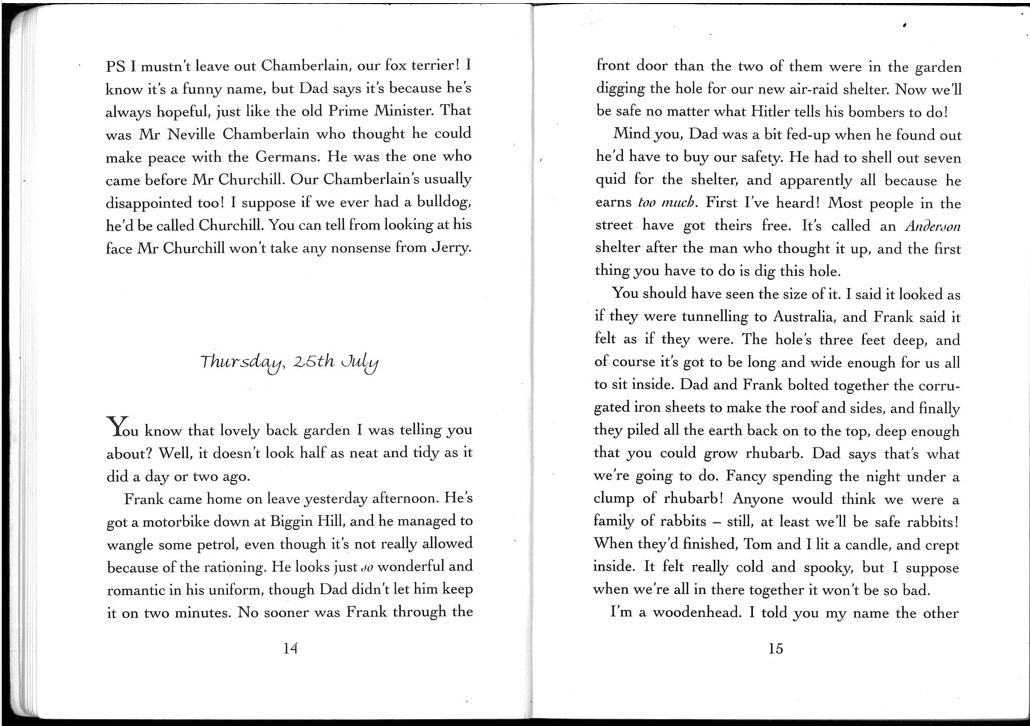 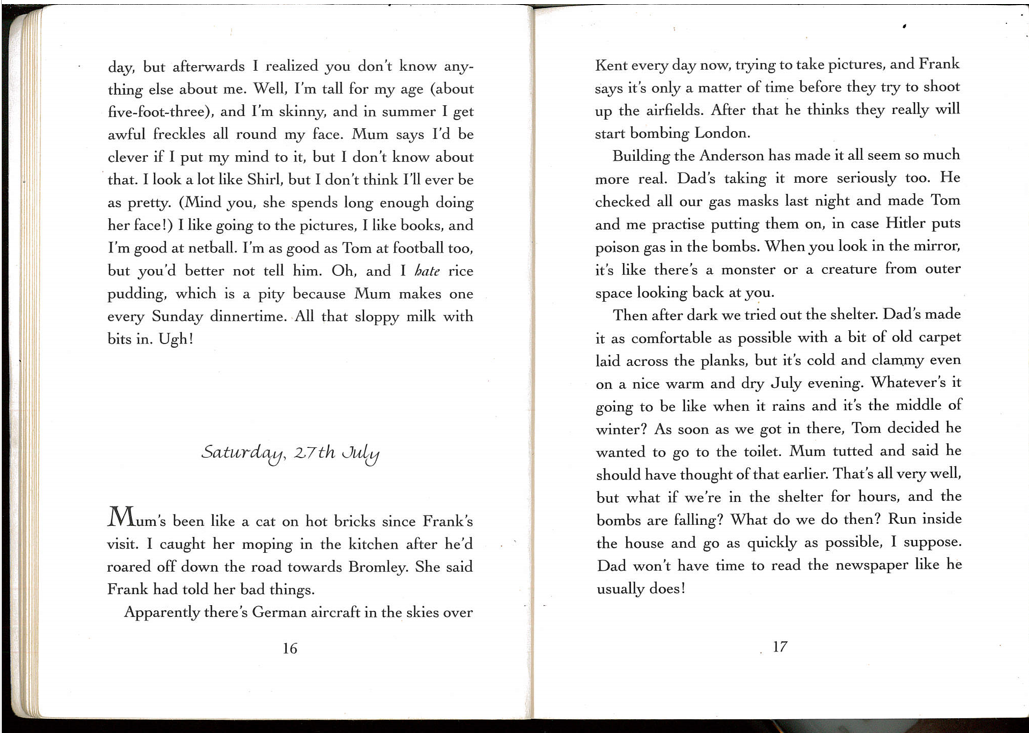 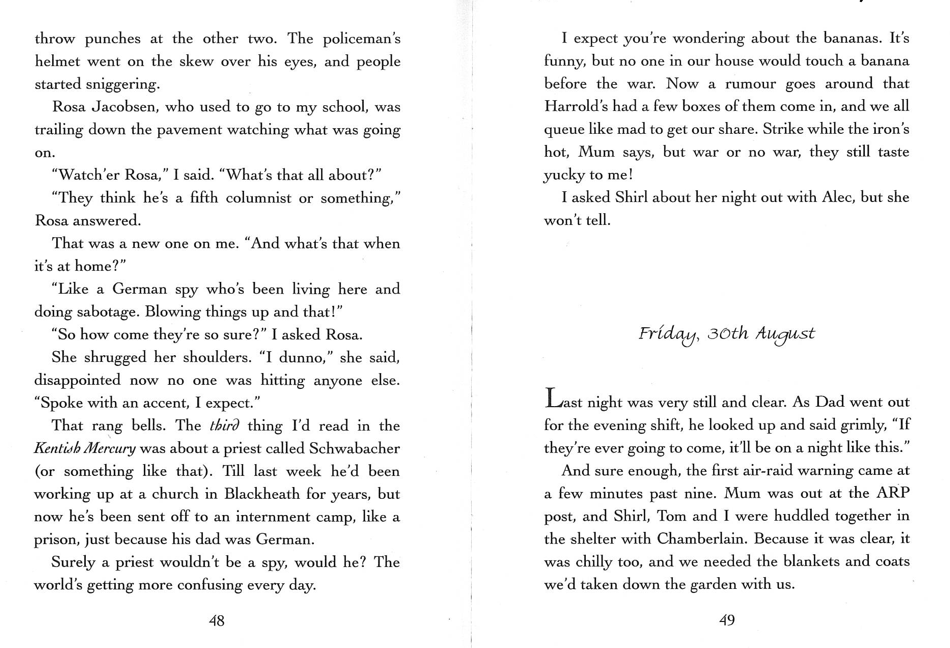 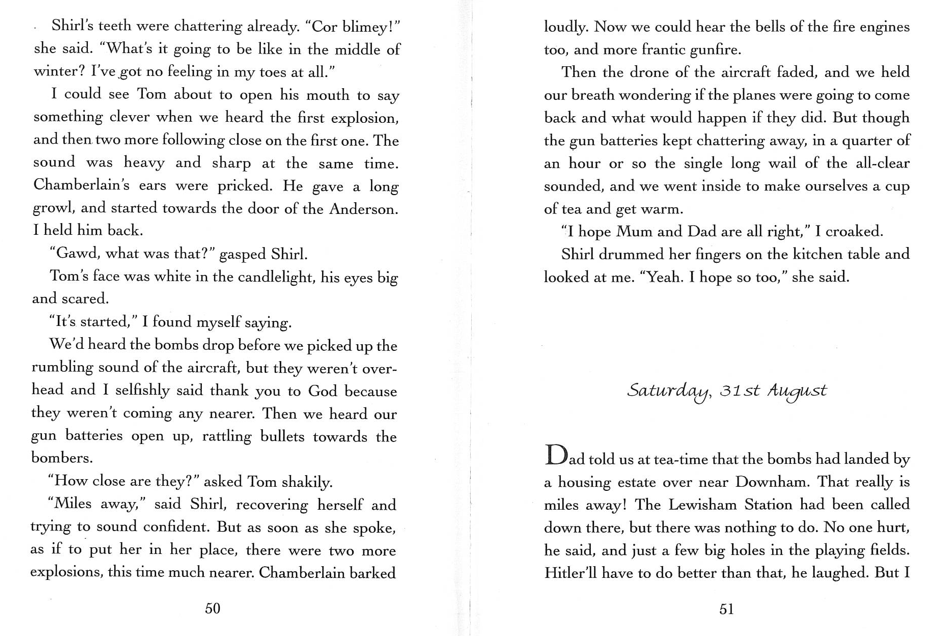 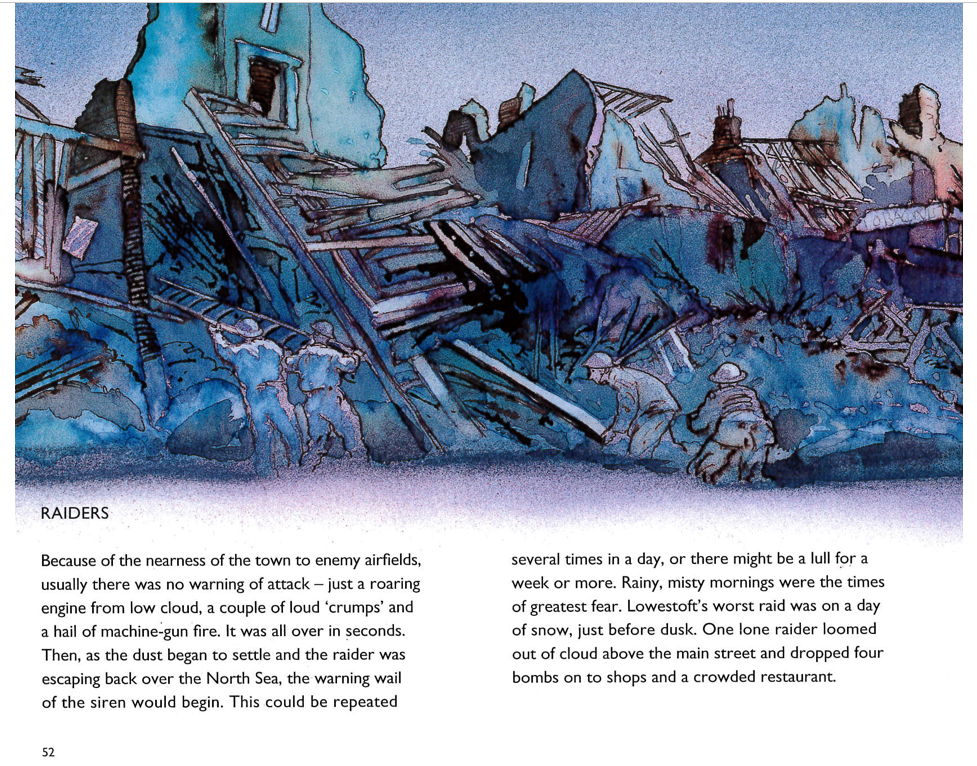 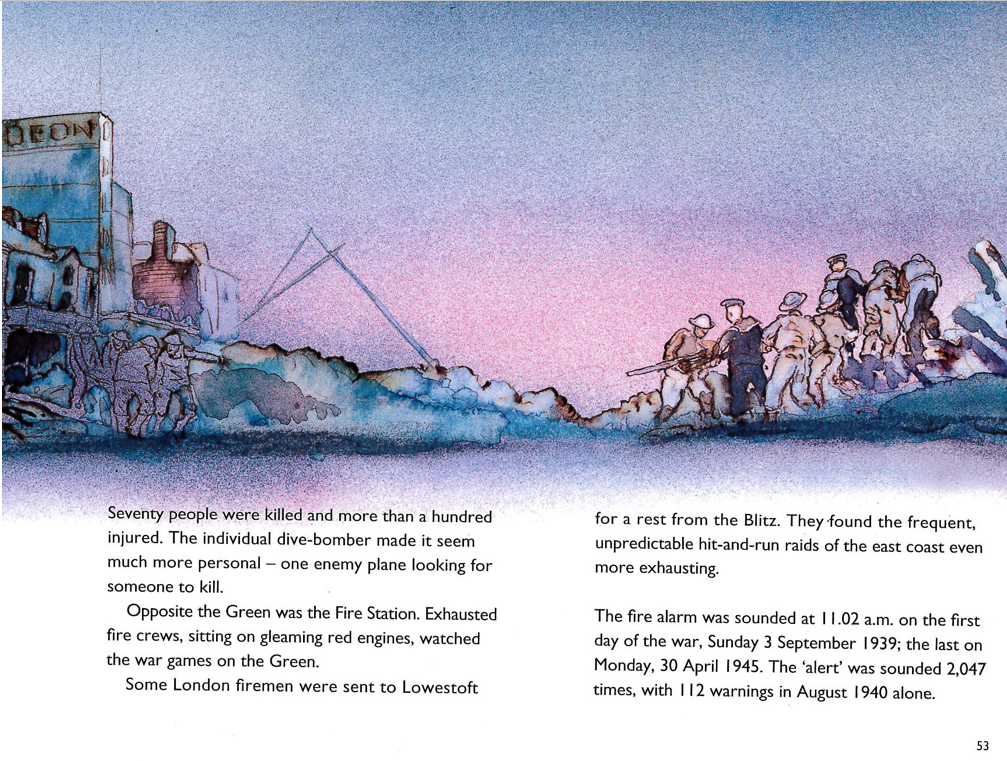 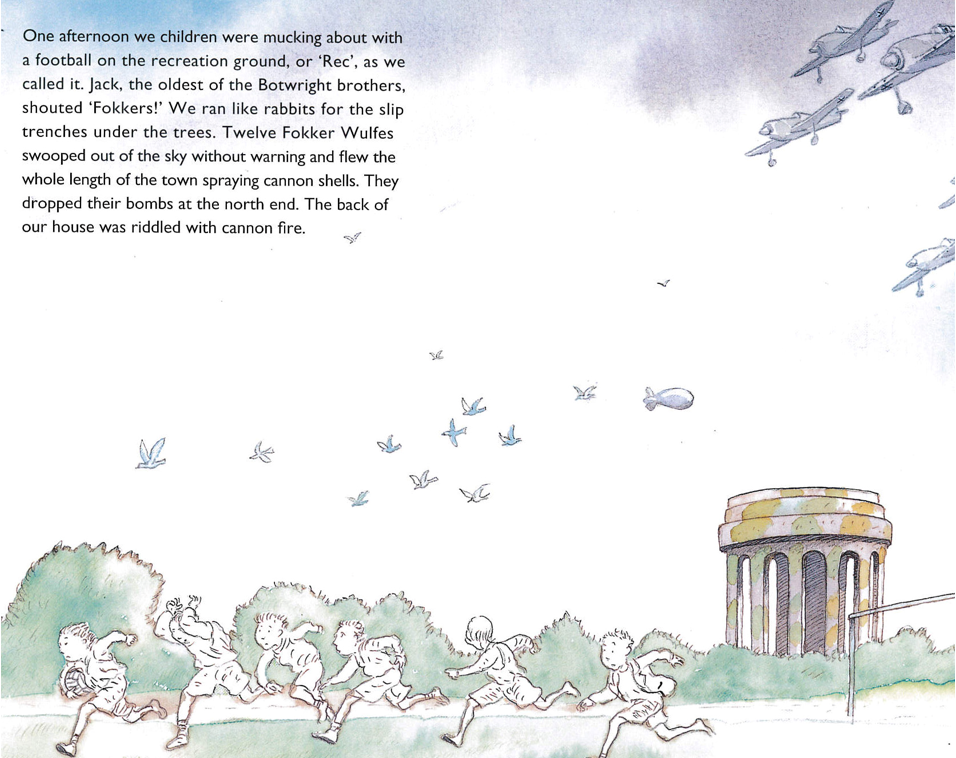 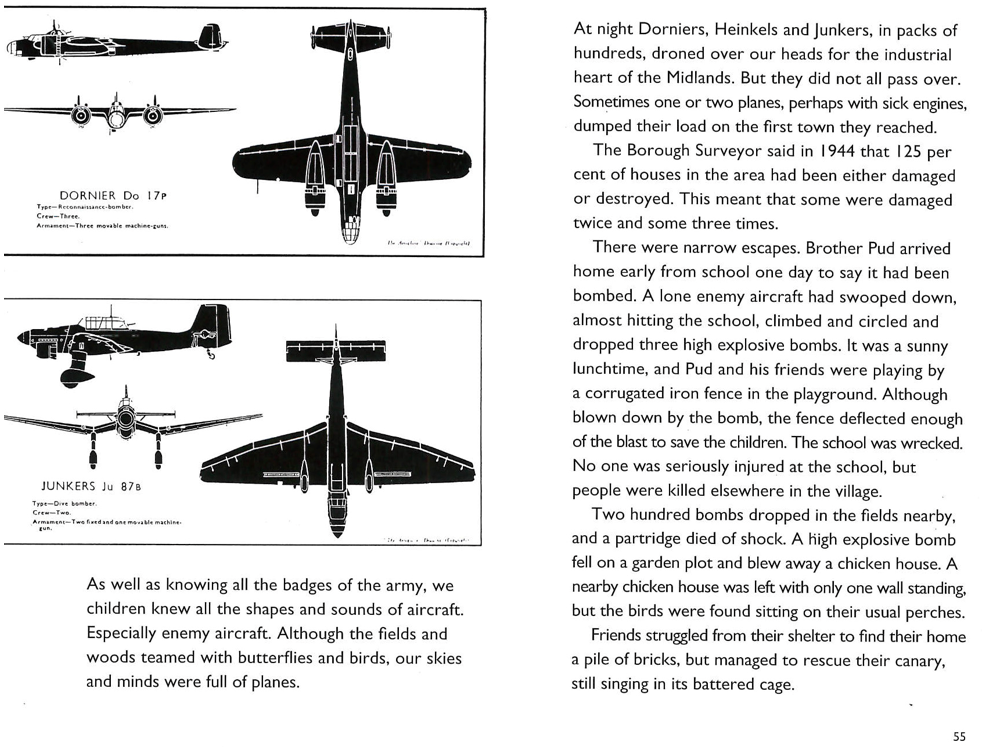 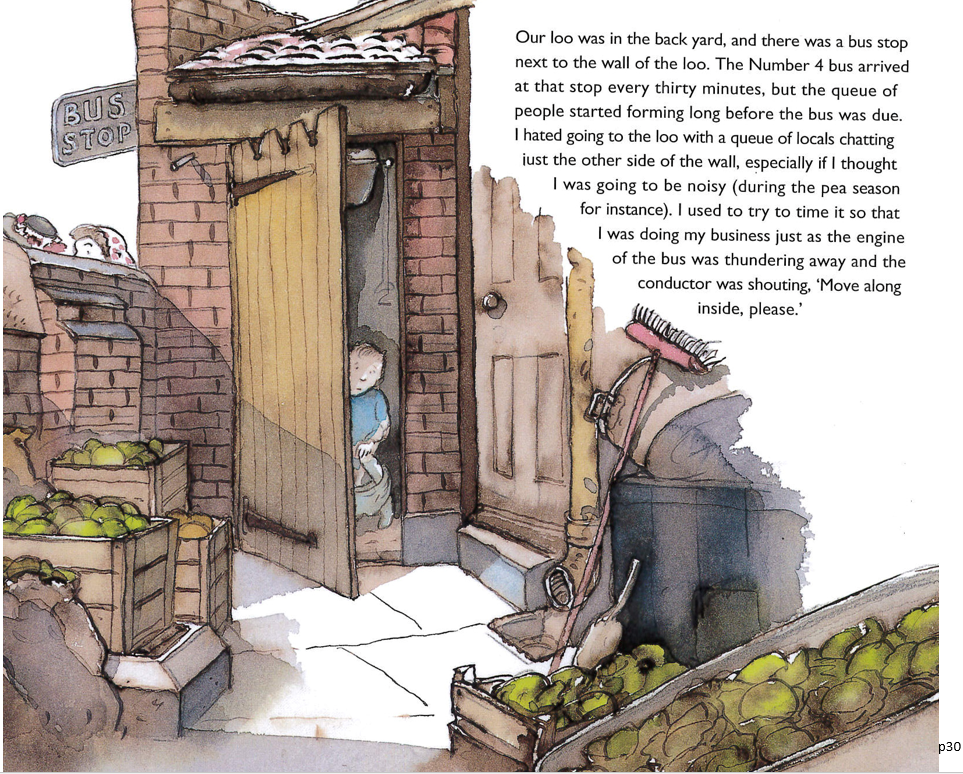 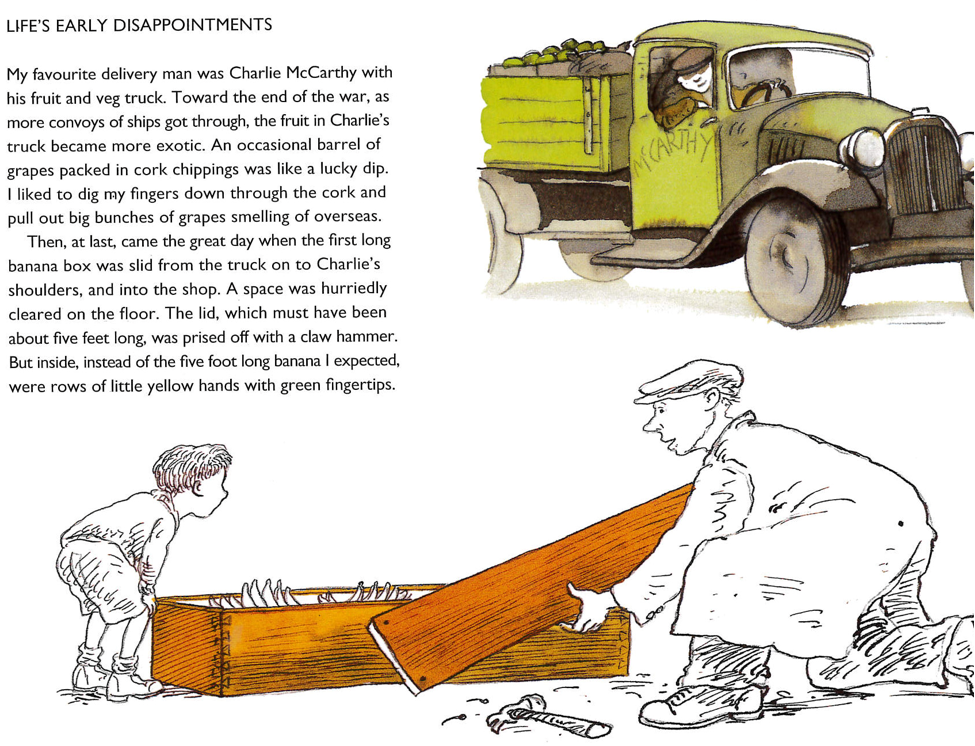 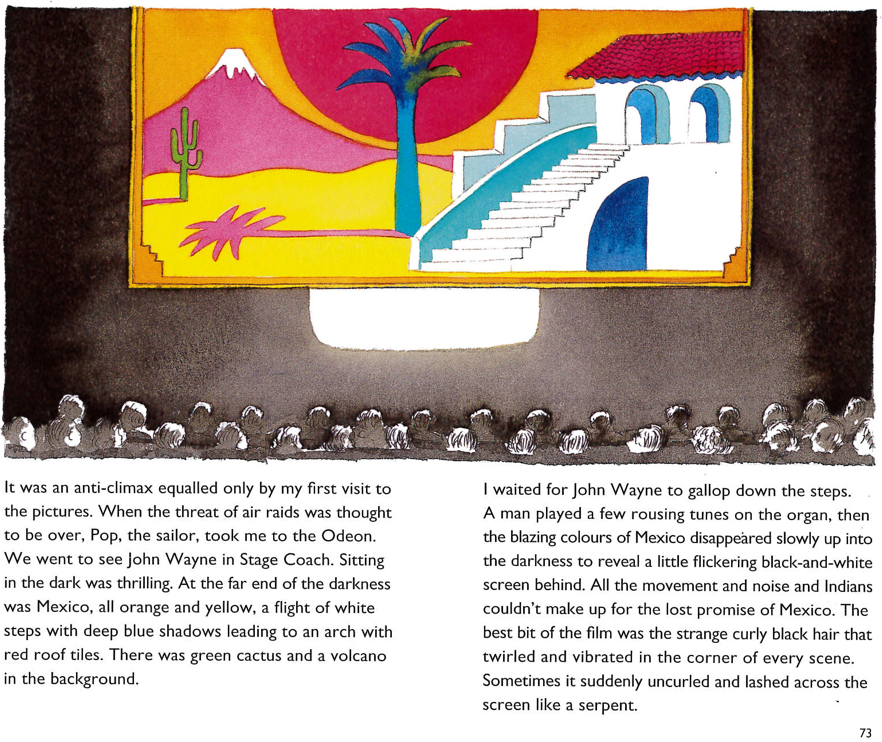 I can review a text.I can highlight interesting vocabularyI can highlight techie vocabulary (specific to WW2)I can highlight chatty languageI can summarise what has happened on each page.